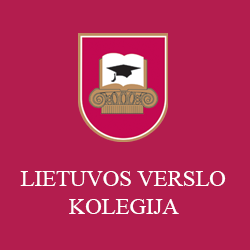 EKONOMIKOS KATEDRA BUHALTERINĖS APSKAITOS STUDIJŲ PROGRAMOS KOMITETASKomiteto pirmininkė: Laimė Jablonskienė – UAB „Grant Thornton Rimess“ auditorėKomiteto nariai:Nijolė Plauškienė – UAB „Audito ir konsultacijų biuras“ auditorėdoc. dr. Deimena Kiyak – KU Ekonomikos katedros docentėdoc. Kristina Puleikienė – Lietuvos verslo kolegijos Ekonomikos katedros vedėjalekt. Vilma Eidininkienė – Lietuvos verslo kolegijos Ekonomikos katedros apskaitos disciplinų dėstytoja, UAB “Kontuotė" direktorėDaiva Daugintytė  – UAB „Finansų konsultantas“ direktorėBuhalterinės apskaitos studijų programos studentų atstovė Gabrielė Adomaitytė